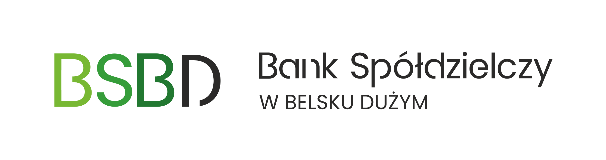 Załącznik P.H do formularza oceny odpowiedniości kandydatów na Członków Rady NadzorczejNIEZALEŻNOŚĆ OSĄDUSEKCJA 1 – wypełnia kandydatSEKCJA 2 – wypełnia organ dokonujący oceny